certificate of completionthis certificate is presented toNAMEFOR SUCCESSFUL COMPLETION OFModule 7: Comparison with Dr. Joseph Crumbley(1) hours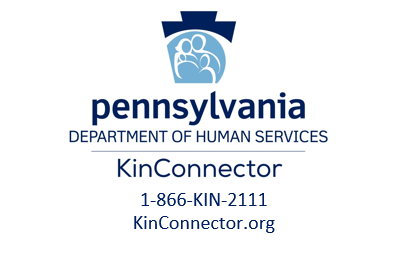 Tia-Maria Smith, PA KinConnector 